Департамент по делам казачества и кадетских учебных заведений Ростовской области
Государственное бюджетное профессиональное образовательное учреждение
Ростовской области«Белокалитвинский казачий кадетский профессиональный техникум
имени Героя Советского союза Быкова Бориса Ивановича»РАБОЧАЯ ПРОГРАММА ОБЗЕОБРАЗОВАТЕЛЬНОЙ
УЧЕБНОЙ ДИСЦИПЛИНЫ (п)к.О7ИНФОРМАТИКАпрограммы подготовки квалифицированных рабочих и служащих
для профессии СПО естественно-научного профиля
43.01.09 «Повар-кондитер»2021 год.СОГЛАСОВАНО:на заседании МК ОУД протокол №1 от «30» августа 2021 г. Председатель МК ОУДВ.А. Фомин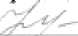 Рабочая программа ОУД (п). 07 «Информатика» предназначена для реализации основной профессиональной программы на базе основного общего образования с одновременным получением среднего общего образования, разработана с учетом требований ФГОС среднего общего образования (приказ Минобрнауки РФ от 12.05.2021 года №413) и ФГОС СПО по профессии 43.01.09 «11овар, кондитер» утверждено приказом Министерства образования и науки Российской Федерации от 09.12.2016 года. № 1569 с изменениями и дополнениями от 1 7.12.2020 года.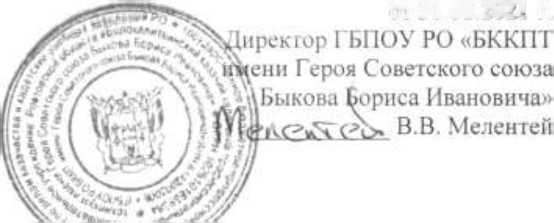 Рабочая программа разработана на основе примерной программы общеобразовательной учебной дисциплины «Информатика» для профессиональных образовательных организаций, одобренной «Научно-методическим советом» центра профессионального образования ФГАУ. «ФИРО» (протокол № 3 от 21.07.2015 года). Регистрационный номер 377 от 23 июля 2015 года. ФГАУ «ФИРО», и с учетом примерной основной образовательной программы среднего общего образования, одобренной решением федерального учебно-методического объединения по общему образованию (протокол от 28 июня 2016 года № 2/16-3).Организация-разработчик: ГБПОУ РО «БККИТ имени Героя Советского союза Быкова Бориса Ивановича»Разработчик: Комаристый Владислав Сергеевич, преподаватель ГБПОУ РО «БККПТ  имени Героя Советского союза Быкова Бориса Ивановича»СОДЕРЖАНИЕПояснительная записка	4Общая характеристика учебной дисциплины «Информатика»	 5Место учебной дисциплины в учебном плане	6Результаты освоения учебной дисциплины	7Содержание- учебной дисциплины.    											...9Тематическое планирование	 12Характеристика основных видов учебной деятельности студентов	13Учебно-методическое и материально-техническое обеспечение программы учебной дисциплины «информатика»	     17Литература	ПОЯСНИТЕЛЬНАЯ ЗАПИСКАРабочая программа ОУД (п)	07. «Информатика» предназначена для изученияинформатики и информационно-коммуникационных технологий в профессиональных образовательных организациях и разработана на основе требований ФГОС среднего общего образования, предъявляемых к структуре, содержанию и результатам освоения ОУД (п) 07. «Информатика», и в соответствии с Рекомендациями по организации получения среднего общего образования в пределах освоения образовательных программ среднего профессионального образования на базе основного общего образования с учетом требований федеральных государственных образовательных стандартов, Примерной основной образовательной программы среднего общего образования одобренной решением федерального учебно-методического объединения по общему образованию (протокол от 28 июня 2016г. №2/16-з) и получаемой профессии среднего профессионального образования (письмо Департамента государственной политики в сфере подготовки рабочих кадров и ДПО Минобрнауки России от 17.03.2015 .№ 06-259).В программу включено содержание, направленное на формирование у обучающихся компетенций, необходимых для качественного освоения ОПОИ СПО на базе основного общего образования, с учетом Примерной основной образовательной программы среднего общего образования, одобренной решением федерального учебно-методического объединения по общему образованию (протокол от 28 июня 2016 г. № 2/16-з).Содержание ОУД (п).О7 «Информатика», направлено на достижение следующих целей:формирование у обучающихся представлений о роли информатики и информационно коммуникационных технологий (ИКТ) в современном обществе, понимание основ правовых аспектов использования компьютерных программ и работы в Интернете;формирование у обучающихся умений осуществлять поиск и использование информации, необходимой для эффективного выполнения профессиональных задач, профессионального и личностного развития;формирование у обучающихся умений применять, анализировать, преобразовывать информационные модели реальных объектов и процессов, используя при этом ИКТ, в том числе при изучении других дисциплин;развитие у обучающихся познавательных интересов, интеллектуальных и творческих способностей путем освоения и использования методов информатики и средств ИКТ при изучении различных учебных предметов;-приобретение обучающимися знаний этических аспектов информационной деятельности и глобальных информационных коммуникаций в глобальных сетяхприобретение обучающимися опыта использования информационных технологий в индивидуальной и коллективной учебной и познавательной, в том числе проектной, деятельности;владение информационной культурой, способностью анализировать и оценивать информацию с использованием информационно-коммуникационных технологий, средств образовательных и социальных коммуникаций.Достижение поставленных целей при реализации программы предусматривает решение следующих задач:систематизировать подходы к изучению предмета;сформировать у учащихся единую систему понятий, связанных с созданием, получением, обработкой, интерпретацией и хранением информации;.научить пользоваться распространенными прикладными пакетами;показать основные приемы эффективного использования информационных технологий;сформировать логические связи с другими предметами, входящими в курс среднего образования.ОБЩАЯ ХАРАКТЕРИСТИКА УЧЕБНОЙ ДИСЦИПЛИНЫ«ИНФОРМАТИКА»Одной из характеристик современного общества является использование информационных технологий, средств ИКТ и информационных ресурсов во всех сферах жизнедеятельности человека. Поэтому перед профессиональным образованием, стоит задача формирования информационной компетентности специалиста (способность индивида решать учебные, бытовые, профессиональные задачи с использованием информационных и коммуникационных технологий), обеспечивающих его конкурентоспособность на рынке труда.В ГБПОУ РО «БККПТ имени Героя Советского союза Быкова Бориса Ивановича», реализующем образовательную программу среднего общего образования в пределах освоения ОПОП СПО на базе основного общего образования, изучение информатики имеет свои особенности.При освоении профессии СПО естественнонаучного профиля «Информатика» изучается на профильном уровне ФГОС среднего общего образования, учитывая специфику осваиваемой профессии. Это выражается через содержание обучения, количество часов, выделяемых на изучение отдельных тем программы, глубину их освоения студентами, через объем и характер практических занятий. Учебная дисциплина «Информатика» включает следующие разделы:Информационная деятельность человека.Информация и информационные процессы.Средства информационных и коммуникационных технологий (ИКТ).Технологии создания и преобразования информационных объектов.Телекоммуникационные технологии.Содержание учебной дисциплины позволяет реализовать разноуровневое изучение информатики, обеспечивать связь с другими образовательными областями (математика, физика, химия, биология, спецпредметы.Изучение информатики на профильном уровне предусматривает освоение учебного материала всеми обучающимися, когда обобщается и систематизируется учебный материал по информатике основной школы в целях комплексного продвижения студентов в дальнейшей учебной деятельности. Особое внимание при этом уделяется изучению практико-ориентированного учебного материала, способствующего формированию у студентов общей информационной компетентности, готовности к комплексному использованию инструментов информационной деятельности.Освоение учебной дисциплины «Информатика», учитывающей спецификуосваиваемой профессии СПО использует различные средства ИКТ, увеличение практических занятий, различных видов самостоятельной работы, направленных на подготовку обучающихся к профессиональной деятельности с использованием информационно-коммуникационных технологий (ИКТ). При организации практических занятий акцентируется внимание обучающихся на поиске информации в средствах масс- медиа, Интернете, в учебной и специальной литературе с соответствующим оформлением и представлением результатов. Это способствует формированию у студентов умений самостоятельно и избирательно применять различные программные средства ИКТ, а также дополнительное цифровое оборудование (принтеры, графические планшеты, цифровые камеры, сканеры и др.), пользоваться комплексными способами обработки и предоставления информации.Изучение общеобразовательной учебной дисциплины «Информатика» завершается подведением итогов в форме зачетов в рамках промежуточной аттестации студентов в процессе освоения ОПОП СПО с получением среднего общего образования.МЕСТО УЧЕБНОЙ ДИСЦИПЛИНЫ В УЧЕБНОМ ПЛАНЕУчебная дисциплина «Информатика» входит в состав обязательной предметной области «Математика и информатика» ФГОС среднего общего образования.В ГБПОУ РО «БККПТ имени Героя Советского союза Быкова Бориса Ивановича» (далее - техникум), реализующий образовательную программу среднего общего образования в пределах освоения ОПОП СПО на базе основного общего образования, учебная дисциплина «Информатика» изучается в общеобразовательном цикле учебного плана ОПОП СПО на базе основного общего образования с получением среднего общего образования (ППКРС).В учебных планах техникума ППКРС, место учебной дисциплины «Информатика» в составе общеобразовательных учебных дисциплин по выбору, формируемых из обязательных предметных областей ФГОС среднего общего образования, для профессий СПО естественно научного профиля профессионального образования.Общеобразовательная учебная дисциплина (ОУД (п).О7 «Информатика» относится к предметной области "Естественнонаучный цикл" ФГОС СОО (профильный) и к общеобразовательному учебному циклу основной профессиональной образовательной программы подготовки квалифицированных рабочих, служащих на базе основного общего образования с получением среднего общего образования (ППКРС) с учетом требований ФГОС СПО.Изучение общеобразовательной учебной дисциплины (ОУД (п).О7 «Информатика» тесно связано с такими дисциплинами, как «Математика», «Экономические и правовые основы производственной деятельности», она является пропедевтикой к изучению курса «Основы бухгалтерского учета, налога, аудита» и изучается на 1 и 2 курсах. .Освоение дисциплины включает выполнение домашних заданий, выполнение индивидуального проекта. В ходе прохождения программы студенты посещают учебные занятия, участвуют в конкурсах, олимпиадах, занимаются индивидуально по темам индивидуальных сообщений и заданий.РЕЗУЛЬТАТЫ ОСВОЕНИЯ УЧЕБНОЙ ДИСЦИПЛИНЫОсвоение содержания учебной дисциплины «Информатика», обеспечивает достижение студентами следующих результатов:личностных:чувство гордости и уважения к истории развития и достижениям отечественной информатики в мировой индустрии информационных технологий;осознание своего места в информационном обществе;готовность и способность к самостоятельной, творческой и ответственной деятельности с использованием информационно-коммуникационных технологий;умение использовать достижения современной информатики для повышения собственного интеллектуального развития в выбранной профессиональной деятельности, самостоятельно формировать новые для себя знания в профессиональной области, используя для этого доступные источники информации;умение выстраивать конструктивные взаимоотношения в командной работе по решению общих задач, в том числе с использованием современных средств сетевых коммуникаций;умение управлять своей познавательной деятельностью, проводить самооценку уровня собственного интеллектуального развития, в том числе с использованием современных электронных образовательных ресурсов;умение выбирать грамотное поведение при использовании разнообразных средств информационно-коммуникационных технологий как в профессиональной деятельности, так и в быту;готовность к продолжению образования и повышению квалификации в избранной профессиональной деятельности на основе развития личных информационнокоммуникационных компетенций;метапредметных:умение определять цели, составлять планы деятельности и определять средства, необходимые для их реализации;использовать различные виды познавательной деятельности для решения информационных задач, применять основные методы познания (наблюдение, описание, измерение, эксперимент) для организации учебноисследовательской и проектной деятельности с использованием информационно-коммуникационных технологий;использовать различные информационные объекты в изучении явлений и процессов, с которыми возникает необходимость сталкиваться в профессиональной сфере;использовать различные источники информации, в том числе пользоваться электронными библиотеками, умение критически оценивать и интерпретировать информацию, получаемую из различных источников, в том числе из сети Интернет;анализировать и представлять информацию, представленную в электронных форматах на компьютере в различных видах;умение использовать средства информационно-коммуникационных технологий в решении когнитивных, коммуникативных и организационных задач с соблюдением требований эргономики, техники безопасности, гигиены, ресурсосбережения, правовых и этических норм, норм информационной безопасности;.публично представлять результаты собственного исследования, вести дискуссии, доступно и гармонично сочетая содержание и формы представляемой информации средствами информационных и коммуникационных технологий;предметных:формирование представлений о роли информации и инфорамционных процессов в окружающем мире;владение навыками алгоритмического мышления и понимание методов формального описания алгоритмов, владение знанием основных алгоритмических конструкций и умением анализировать алгоритмы;использование готовых прикладных компьютерных программ по профилю подготовки;владение способами представления, хранения и обработки данных на компьютере;владение компьютерными средствами представления и анализа данных в электронных таблицах;формирование представлений о базах данных и простейших средствах управления ими;формирование представлений о компьютерно-математических моделях и необходимости анализа соответствия модели и моделируемого объекта (процесса);владение типовыми приёмами написания программы на алгоритмическом языке для решения стандартной задачи с использованием основных конструкций языка программирования;формирование базовых навыков и умений по соблюдению требований техники безопасности, гигиены и ресурсосбережения при работе со средствами информатизации;понимания основ правовых аспектов использования компьютерных программ и прав доступа к глобальным информационным сервисам;СОДЕРЖАНИЕ УЧЕБНОЙ ДИСЦИПЛИНЫВведениеРоль информационной деятельности в современном обществе: экономической, социальной, культурной, образовательной сферах. Значение информатики при освоении профессии.Тема 1. Информационная деятельность человекаОсновные этапы развития информационного общества. Этапы развития технических средств и информационных ресурсов.Практические занятияИнформационные ресурсы общества.Образовательные информационные- ресурсы. Работа с программным обеспечением.Инсталляция программного обеспечения (в соответствии с техническим направлением профессиональной деятельности), его использование и обновление.Виды профессиональной информационной деятельности человека с использованием технических средств и информационных ресурсов (в соответствии с техническим направлением профессиональной деятельности). Стоимостные характеристики информационной деятельности. Правовые нормы, относящиеся к информации, правонарушения в информационной сфере, меры их предупреждения.Практические занятия Лицензионные и свободно распространяемые программные продукты.Организация обновления программного обеспечения с использованием сети Интернет.Виды самостоятельной работы студентаПодготовить проект «Умный дом»Тема 2. Информация и информационные процессыПодходы к понятию информации и измерению информации. Информационные объекты различных видов. Универсальность дискретного (цифрового) представления информации.Практические - занятия	Дискретное (цифровое) представление текстовой, графической, звуковой информации и видеоинформации.Представление информации в различных системах счисления.Алгоритмизация и программированиеПринципы обработки информации компьютером. Арифметические и логические основы работы компьютера. Элементная база компьютера.Алгоритмы и способы их описания. Этапы решения задач с использованием компьютера: формализация, программирование и тестирование. Переход от неформального описания к формальному.Компьютерные моделиРеализация основных информационных процессов с помощью компьютеровПрактические занятия«Программный принцип работы компьютера. Примеры компьютерных моделей различных процессоров. Переход от неформального описания к формальному».«Проведение исследования в социально-экономической сфере на основе использования готовой компьютерной модели»«Архивация. Запись информации».«Поисковые- системы».«Модем. Единицы измерения скорости передачи данных. Создание ящика электронной почты и настройка его параметров. Формирование адресной книги»«АСУ различного назначения, примеры их использования. Примеры оборудования с числовым программным управлением. Демонстрация названия различных видов АСУ на практике»Тема 3. Средства информационных и коммуникационных технологийАрхитектура компьютеров. Основные характеристики компьютеров. Многообразие компьютеров. Многообразие внешних устройств, подключаемых к компьютеру. Виды программного обеспечения компьютеров.Примеры комплектации компьютерного рабочего места в соответствии с целями его использования для различных направлений профессиональной деятельности (в соответствии с направлениями технической профессиональной деятельности).Практические занятияОперационная, система.Графический интерфейс пользователя. Примеры использования внешних устройств, подключаемых к компьютеру, в учебных целях. Программное обеспечение внешних устройств. Подключение внешних устройств к компьютеру и их настройка.Объединение компьютеров в локальную сеть. Организация работы пользователей в локальных компьютерных сетях.Практические занятияЛокальные сети.Разграничение прав доступа в сети.Защита информации.Практические занятия 	. „«Программное и аппаратное обеспечение компьютерных сетей. Сервер. Сетевые операционные системы. Понятие о системном администрировании. Разграничение прав доступа в сети. Подключение компьютера к сети. Администрирование локальной компьютерной сети»Тема 4. Технологии создания и преобразования информационных объектовПонятие об информационных системах и автоматизации информационных процессов.4.1.1 Возможности настольных издательских систем: создание, организация и основные способы преобразования (верстки) текста.Практические занятияИспользование систем проверки орфографии и грамматики.Создание компьютерных публикаций на основе использования готовых шаблонов (для выполнения учебных заданий из различных предметных областей).Возможности динамических (электронных) таблиц. Математическая обработка, числовых данных.Практические занятияИспользование различных возможностей динамических (электронных) таблиц для выполнения учебных заданий из различных предметных областей.Представление об организации баз данных и системах управления базами данных. Структура данных и система запросов на примерах баз данных различного назначения: юридические, библиотечные, налоговые, социальные, кадровые и др. Использование системы управления базами данных для выполнения учебных заданий из различных предметных областей.Практические занятия Формирование запросов для работы с электронными каталогами библиотек, музеев, книгоиздания, СМИ в рамках учебных заданий из различных предметных областей.Представление о программных средах компьютерной графики и черчения, мультимедийных средах.Практические занятия Создание и редактирование графических и мультимедийных объектов средствами компьютерных презентаций для выполнения учебных заданий из различных предметных областей.Виды самостоятельной работы обучающихся.Выполнение индивидуального проекта по выбору студента:мультимедийная презентация «Мой выбор - моя профессия»музыкальная открыткаплакат-схема по выбранной теме междисциплинарного курсаэскиз или чертеж (САПР') организации рабочего местаТема 5. Телекоммуникационные технологииПредставления о технических и программных средствах телекоммуникационных технологий. Интернет-технологии, способы и скоростные характеристики подключения, провайдер.Практические занятия.	.Браузер.Примеры работы с Интернет-магазином, Интернет-СМИ, Интернет-турагентством, Интернет-библиотекой и пр.Поиск информации с использованием компьютера. Программные поисковые сервисы. Использование ключевых слов, фраз для поиска информации. Комбинации условия поиска.Практические занятияПоисковые системы.Пример поиска информации на государственных образовательных порталах.Передача информации между компьютерами. Проводная и беспроводная связь.Практические занятияМодем.Единицы измерения скорости передачи данных.Подключение: модема.Создание ящика электронной почты и настройка его параметров.Формирование адресной книги.Методы создания и сопровождения сайта.Практические занятияСредства создания и сопровождения сайта.Возможности сетевого программного обеспечения для организации коллективной деятельности в глобальных и локальных компьютерных сетях: электронная почта, чат.Практические занятияОрганизация форумов, общие ресурсы в сети Интернет, использование тестирующих систем в учебной деятельности в локальной сети образовательного учреждения.Настройка видео > веб-сессий.	' 'Примеры сетевых информационных систем для различных направлений профессиональной деятельностиПрактические занятияАСУ различного назначения, примеры их использования.Примеры оборудования с программным управлением.Демонстрация использования различных видов АСУ на практике.Виды самостоятельной работы обучающихся.Подготовить сообщения по темам: «Адресация узлов сети», Сетевые информационные системы для дистанционного обучения, тестирования», «Сетевые конференции и форумы»Подготовить презентации по темам: «Услуги сети Интернет», «Язык гипертекстовый разметки документов НТМЬ»ТЕМАТИЧЕСКОЕ ПЛАНИРОВАНИЕПри реализации содержания общеобразовательной учебной дисциплины «Информатика» в пределах освоения ОПОП СПО на базе основного общего образования с получением среднего общего образования (ППКРС) максимальная учебная нагрузка обучающихся составляет: по профессии СПО естественно научного профиля 43.01.09 Повар, кондитер-108 часов.ХАРАКТЕРИСТИКА ОСНОВНЫХ ВИДОВ УЧЕБНОЙ ДЕЯТЕЛЬНОСТИ СТУДЕНТОВтехнических и социальных системах;УЧЕБНО-МЕТОДИЧЕСКОЕ И МАТЕРИАЛЬНО-ТЕХНИЧЕСКОЕ ОБЕСПЕЧЕНИЕ
ПРОГРАММЫ УЧЕБНОЙ ДИСЦИПЛИНЫОсвоение программы учебной дисциплины «Информатика» предполагает наличие в техникуме, реализующем образовательную программу среднего общего образования в пределах освоения ОПОП СПО на базе основного общего образования, учебного кабинета, в котором имеется возможность обеспечить свободный доступ в Интернет во время учебного занятия и в период внеучебной деятельности обучающихся. В состав кабинета информатики входит лаборатория с лаборантской комнатой. Помещение кабинета информатики удовлетворяют требованиям санитарно-эпидемиологических правил и нормативов (СанПиН 2.4.2 № 178-02), и оснащено типовым оборудованием, указанным в настоящих требованиях, в том числе специализированной учебной мебелью и средствами обучения, достаточными для выполнения требований к уровню подготовки обучающихся2. В состав учебно-методического и материально-технического обеспечения программы учебной дисциплины «Информатика»,входят:многофункциональный комплекс преподавателя;технические средства обучения (средства ИКТ): компьютеры (рабочие станции с СП КОМ (ПУП КОМ), рабочее место педагога с модемом, одноранговая локальная сеть кабинета, Интернет); периферийное оборудование и оргтехника (принтер на рабочем месте педагога, сканер на рабочем месте педагога, копировальный аппарат, гарнитура, веб-камера, цифровой фотоаппарат, проектор и экран);наглядные пособия (комплекты учебных таблиц, плакаты): «Организация рабочегоместа и техника безопасности», «Архитектура компьютера», «Архитектура компьютерных сетей», «Виды профессиональной информационной деятельности человека и используемые инструменты (технические средства и информационные ресурсы)», «Раскладка клавиатуры, используемая при клавиатурном письме», схемы:	«Системы счисления», «Логические операции», «Блок-схемы»,«Алгоритмические конструкции», «Структуры баз данных», «Структуры вебресурсов».компьютеры на рабочих местах с системным программным обеспечением системами программирования и прикладным программным обеспечением по каждой теме программы учебной дисциплины «Информатика»;печатные и экранно-звуковые средства обучения;расходные материалы (бумага, картриджи для принтера и копировального аппарата, диск для записи (СИ-В. или СЭ-ЮУ));учебно-практическое и учебно-лабораторное оборудование;модели: «Устройство персонального компьютера», «Преобразование информации в компьютере», «Информационные сети и передача информации», «Модели основных устройств ИКТ»;вспомогательное оборудование;комплект технической документации, в том числе паспорта на средства обучения, инструкции по их использованию и технике безопасности; -библиотечный фонд.В библиотечный фонд входят учебники, учебно-методические комплекты (УМК), обеспечивающие освоение учебной дисциплины «Информатика», рекомендованные для использования в профессиональных образовательных организациях, реализующих образовательную программу среднего общего образования в пределах освоения ОПОП СПО на базе основного общего образования. В процессе освоения программы учебной дисциплины «Информатика» студенты имеют возможность доступа к электронным учебным материалам по информатике, имеющиеся в свободном доступе в системе Интернет, (электронные книги, практикумы, тесты, материалы ЕГЭ и др.)ЛИТЕРАТУРАЦветкова М.С., Хлобыстова И.Ю. Информатика и ИКТ: учебник. - М.: 2017Цветкова М.С. Хлобыстова И.Ю. Информатика. Практикум для профессий и специальностей естественно-научного и гуманитарного профилей /- 3-е изд., стер. - М: Издательский центр «Академия», 2017. - 240 с.применение на практике средств защиты информации от вредоносных программ, правил личной безопасности и этики работы с информацией и средствами коммуникаций в Интернете.Личностные результаты реализации программы воспитанияКод личностных результатов реализации программы воспитанияОсознающий себя гражданином и защитником великой страны.ЛР 1Проявляющий	активную	гражданскую	позицию,демонстрирующий приверженность принципам честности, порядочности,	открытости,	экономически	активный	иучаствующий	в	студенческом	и	территориальномсамоуправлении, в том числе на условиях добровольчества, продуктивно взаимодействующий и участвующий в деятельности общественных организаций.ЛР 2Соблюдающий нормы правопорядка, следующий идеалам гражданского общества, обеспечения безопасности, прав и свобод граждан России. Лояльный к установкам и проявлениям представителей субкультур, отличающий их от групп с деструктивным и девиантным поведением. Демонстрирующий неприятие и предупреждающий социально опасное поведение окружающих.ЛР 3Проявляющий и демонстрирующий уважение к людям труда, осознающий ценность собственного труда. Стремящийся к формированию в сетевой среде личностно и профессионального конструктивного «цифрового следа».ЛР 4Демонстрирующий приверженность к родной культуре, исторической памяти на основе любви к Родине, родному народу, малой родине, принятию традиционных ценностей многонационального народа России.ЛР 5Проявляющий уважение к людям старшего поколения и готовность к участию в социальной поддержке и волонтерских движениях.ЛР 6Осознающий приоритетную ценность личности человека; уважающий собственную и чужую уникальность в различных ситуациях, во всех формах и видах деятельности.ЛР 7Проявляющий и демонстрирующий уважение к представителям различных этнокультурных, социальных, конфессиональных и иных групп. Сопричастный к сохранению, преумножению и трансляции	культурных	традиций	и	ценностеймногонационального российского государства.ЛР 8Соблюдающий и пропагандирующий правила здорового и безопасного образа жизни, спорта; предупреждающий либо преодолевающий зависимости от алкоголя, табака, психоактивных веществ, азартных игр и т.д. Сохраняющий психологическую устойчивость в ситуативно сложных или стремительно меняющихся ситуациях.ЛР 9Заботящийся о защите окружающей среды, собственной и чужой безопасности, в том числе цифровой.ЛР 10Проявляющий уважение к эстетическим ценностям, обладающий основами эстетической культуры.ЛР 11Принимающий семейные ценности, готовый к созданию семьи и воспитанию детей; демонстрирующий неприятие насилия в семье, ухода от родительской ответственности, отказа от отношений со своими детьми и их финансового содержания.ЛР 12Личностные результаты реализации программы воспитания, определенные отраслевыми требованиями к деловым качествам личностиЛичностные результаты реализации программы воспитания, определенные отраслевыми требованиями к деловым качествам личностиГармонично, разносторонне развитый, активно выражающий отношение к преобразованию общественных пространств, промышленной и технологической эстетике предприятия, корпоративному дизайну, товарным знакам.ЛР 13Оценивающий возможные ограничители свободы своего профессионального выбора, предопределенные психофизиологическими особенностями или состоянием здоровья, мотивированный к сохранению здоровья в процессе профессиональной деятельности.ЛР 14Открытый к текущим и перспективным изменениям в мире труда и профессий.ЛР 15Мотивированный к освоению функционально близких видов профессиональной деятельности, имеющих общие объекты (условия, цели) труда, либо иные схожие характеристики.ЛР 16Экономически активный, предприимчивый, готовый к самозанятости.ЛР 17Сохраняющий психологическую устойчивость в ситуативно сложных или стремительно меняющихся ситуациях.ЛР 18Личностные результаты реализации программы воспитания, определенные ключевыми работодателямиЛичностные результаты реализации программы воспитания, определенные ключевыми работодателямиУмение реализовать лидерские качества на производствеЛР 19Стрессоустойчивость, коммуникабельностьЛР 20Личностные результаты реализации программы воспитания, определенные субъектами образовательного процесса1 (при наличии)Личностные результаты реализации программы воспитания, определенные субъектами образовательного процесса1 (при наличии)Мотивация к самообразованию и развитиюЛР 21ТемаАудиторная работаВ	том числепрактическая работаВведение11 .Информационная	деятельностьчеловека9662.Информация и информационные процессы382020Раздел 3. Средства информационных и коммуникационных технологий7544Раздел 4. Технологии создания и преобразования информационных объектов271515Раздел 5. Телекоммуникационные технологии1899Всего:1084747Содержание обученияХарактеристика	основных	видов	деятельностиобучающегося (на уровне учебных действий)Введениенаходить	сходства	и	различия	протеканияинформационных процессов у человека, в биологических, технических и социальных системах;классифицировать информационные процессы по принятому* основанию;выделять основные информационные процессы в реальных системах;находить	сходства	и	различия	протеканияинформационных процессов у человека, в биологических,реализовывать технологию решения конкретной задачи с помощью конкретного программного средства выбирать метод решения задачи,разбивать процесс решения задачи на этапы.определять по выбранному методу решения задачи, какие алгоритмические конструкции могут войти в алгоритм;определять, для решения какой задачи предназначен алгоритм (интерпретация блок-схем);иметь представление о компьютерных моделях;оценивать адекватность модели моделируемому объекту и целям моделирования;выделять в исследуемой ситуации: объект, субъект, модель;выделять	среди	свойств	данного	объектасущественные свойства с точки зрения целей моделирования;оценивать и организовывать информацию, в том числе получаемую из средств массовой информации, свидетельств очевидцев, интервью;анализировать и сопоставлять различные источники информации2.3. Компьютерные моделииметь представление о компьютерных моделях, уметь приводить примеры;оценивать адекватность модели моделируемому объекту и целям моделирования;выделять в исследуемой ситуации: объект, субъект, модель;••выделять среди свойств данного  объекта существенные- свойства с точки зрения целей моделирования;2.4. Реализация	основныхинформационных процессов с помощью* компьютеров) .оценивать и организовывать информацию, в том числе получаемую из средств массовой информации, свидетельств очевидцев, интервью;анализировать и сопоставлять различные источники информации;3. Средства информационных и коммуникационных технологии!3. Средства информационных и коммуникационных технологии!3.1Архитектура компьютерованализировать компьютер с точки зрения единства аппаратных и программных средств;••	анализировать устройства ^компьютера <с точки зренияорганизации процедур ввода, хранения, обработки, передачи, вывода информации;определять средства, необходимые для осуществления информационных процессов при решении задач;анализировать; интерфейс программного средства с позиций исполнителя, его среды функционирования, системы команд и системы отказов;выделять и определять назначения элементов окна | программы3.2 Компьютерные сетииметь представление о типологии компьютерных сетей;определять программное и аппаратное обеспечении компьютерной сети;знать о возможности разграничения прав доступа в сеть;3.3. Безопасность, гигиена, эргономика, ресурсосбережение.	Защитаинформации,	антивируснаязащита.владеть базовыми навыками и умениями по соблюдению требований техники безопасности, гигиены и ресурсосбережения при работе со средствами информатизации;понимать основы правовых аспектов использования компьютерных программ и работы в Интернете применять их на практике;реализовывать антивирусную защиту компьютера;4.Технологин создания и преобразования информационных объектов4.Технологин создания и преобразования информационных объектовПонятие	обинформационных системах и, автоматизации информационных процессов.Возможностям динамических (электронных) таблиц.	Математическая обработка числовых данных, Системы	статистического учета (бухгалтерский учет, планирование и финансы, статистические исследования).иметь представление о способах хранения и простейшей обработке данных;владеть основными сведениями о базах данных и средствах доступа к ним, умений работать с ними;уметь работать с библиотеками программ;иметь опыта использования компьютерных средств представления и анализа данных;осуществлять обработку статистической информации с помощью компьютера;пользоваться базами данных и справочными системами;4.3.	Представление	оборганизации баз данных и системах управления базами данных.4.4.	Представление	опрограммных	средахкомпьютерной графики и черчения, мультимедийных средах.5.Телекоммуникационныес технологии5.Телекоммуникационныес технологии5.1.	Представления	отехнических и программных средствах телекоммуникационных технологий.иметь представление о технических и программныхсредствах	телекоммуникационных	технологийприменять на практике;знать способы подключения к сети Интернет и использовать их в своей работе;определять ключевые слова, фразы для поиска информации;уметь использовать почтовые сервисы для передачи информации;иметь представление о способах создания и сопровождения сайта, уметь приводить примеры;5.2. Возможности сетевого программного	обеспечениядля	организацииколлективной деятельности в глобальных и локальных компьютерных сетяхиметь представление о возможностях сетевого программного обеспечения, уметь приводить примеры;планировать индивидуальную и коллективнуюдеятельность с	использованием	программныхинструментов поддержки управления проектом;5.3.	Примеры	сетевыхинформационных систем для i различных	направленийпрофессиональной деятельности1.• определять	общие	принципы	разработки	ифункционирования интернет-приложений;